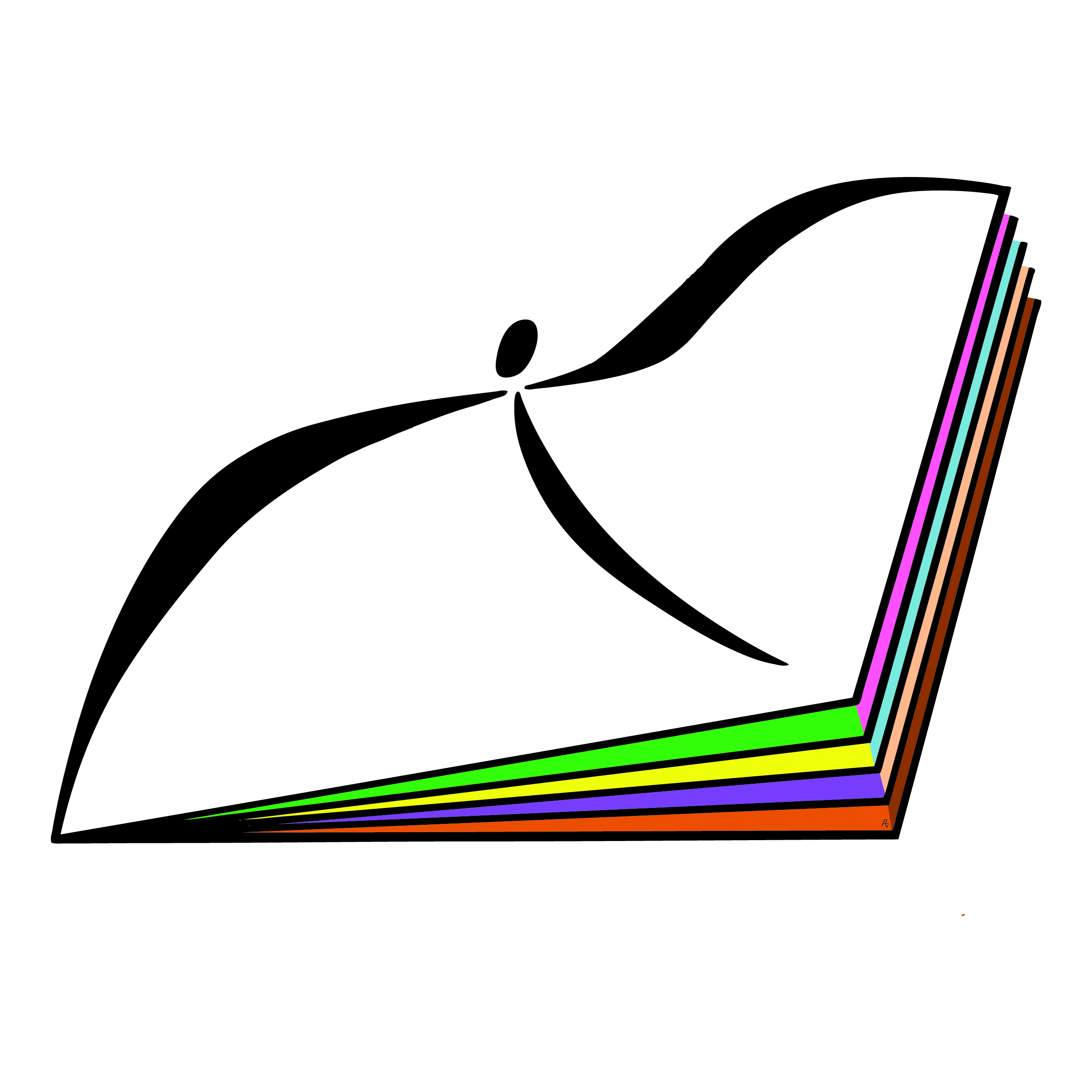                               Mākslinieciskās jaunrades centrs Praktiskās estētikas skola __________________________________________________________________________Bērnu un jauniešu vizuālās un vizuāli plastiskās mākslas darbuizstādes – konkursa MINIATŪRA-2 rezultātiŽŪRIJA:
Ance Markovska (māksliniece- keramiķe, keramikas skolotāja)
Laura Pīgozne (māksliniece- gleznotāja, gleznošanas un radošas kompozīcijas skolotāja)
Jana Šķerberga (dizaina skolotāja un direktora vietniece izglītības jautājumos)N.p.kSkolaDarba nosaukumsRezultāti1.Rīgas 15.vsk.CeļāAtzinība2.Rīgas 15.vsk.Labo vārdu grāmata3. vieta3.Rīgas 15.vsk.Noslēpumainā grāmata3. vieta4.Rīgas 15.vsk.Kas tas ir?Pateicība5.Rīgas 15.vsk.SnuķainisPateicība6.Rīgas 19.vsk.Putniņš3. vieta7.Rīgas 19.vsk.Gliemezis2. vieta8.Rīgas 19.vsk.Klusā dabaPateicība9.Rīgas 19.vsk.Vīnogu ķekarsAtzinība10.Rīgas 19.vsk.PērlePateicība11.Rīgas 19.vsk.Mīļākā grāmata3. vieta12.Rīgas 19.vsk.Krāsainais rudensAtzinība13.Rīgas 19.vsk.Vētra3. vieta14.Rīgas 19.vsk.MēnesnīcaAtzinība15.Rīgas 19.vsk.Saulainā dienāAtzinība16.Rīgas 28.vsk.PīlādžiAtzinība17.Rīgas 28.vsk.Gadalaiki2. vieta18.Rīgas 34.vsk.AkvārijsAtzinība19.Rīgas 64.vsk.Lapa nokrita no zaraAtzinība20.Rīgas 64.vsk.Vai es esmu vilksPateicība21.Rīgas 64.vsk.Jūra3. vieta22.Rīgas 71.vsk.Lai miers un salds miegs…3. vieta23.Rīgas 71.vsk.PapagailisAtzinība24.Rīgas 71.vsk.BalerīnaAtzinība25.Rīgas 71.vsk.Lapkritis2. vieta26.Rīgas 71.vsk.Sārtā buraPateicība27.Rīgas 71.vsk.Vakars pie jūrasAtzinība28.Rīgas 71.vsk.Raibais kaķēns3. vieta29.Rīgas 71.vsk.LauvēnsPateicība30.Rīgas 71.vsk.ŪdenskritumsPateicība31.Rīgas 71.vsk.Jaunais gads mežā2. vieta32.Rīgas 71.vsk.PilsētāAtzinība33.Rīgas 71.vsk.SaulrietsAtzinība34.Rīgas 71.vsk.TairenisPateicība35.Rīgas 71.vsk.Līst3. vieta36.Rīgas 71.vsk.MežāPateicība37.Rīgas 75.vsk.AugļiAtzinība38.Rīgas 75.vsk.Dārzeņi3. vieta39.Rīgas 75.vsk.KārumsAtzinība40.Rīgas 75.vsk.Sunītis pļavāPateicība41.Ziemeļvalstu ģimn.ZiediAtzinība42.Ziemeļvalstu ģimn.Divvirzienu kustībaAtzinība43.Ziemeļvalstu ģimn.Puķu dobePateicība44.Ziemeļvalstu ģimn.Miniatūra3. vieta45.Rīgas Ziepniekkalna vsk.PapagailisPateicība46.Rīgas Ziepniekkalna vsk.Lapsiņa2. vieta47.Rīgas Ziepniekkalna vsk.TaurenisAtzinība48.Rīgas Ziepniekkalna vsk.Labirints2. vieta49.Rīgas Ziepniekkalna vsk.Mana pilsēta1. vieta50.Rīgas Ziepniekkalna vsk.DraugiAtzinība51.Rīgas Ziepniekkalna vsk.Daba3. vieta52.Rīgas Ziepniekkalna vsk.MaskasPateicība53.Rīgas Juglas vsk.Mana dzimšanas diena2. vieta54.Rīgas Juglas vsk.Lidojošā mārītePateicība55.Rīgas Juglas vsk.Naksnīga pastaiga3. vieta56.Rīgas Juglas vsk.Zilās debesisPateicība57.Rīgas Juglas vsk.PašportretsAtzinība58.Rīgas R.Šmēlinga vsk.Sapņi3. vieta59.Rīgas Ēbelmuižas pamatsk.PutniņšAtzinība60.Rīgas Ēbelmuižas pamatsk.KaķītisAtzinība61.Rīgas Ēbelmuižas pamatsk.Tauriņu vasara3. vieta62.O.Kalpaka Rīgas Tautas daiļ. pamatsk.Radošo darbu dienasgrāmata2. vieta63.Keramikas studija RipaKurš man nesīs veiksmiPateicība64.Keramikas studija RipaMīļmājiņaAtzinība65.Keramikas studija RipaPelītes ar sieru2. vieta66.Keramikas studija RipaZīļukiPateicība67.BJC LaimīteNobirusī lapaAtzinība67.BJC LaimīteKo vējam nest?2. vieta69.BJC LaimīteDaudzkrāsaina lapa3. vieta70.BJC LaimīteNosaluši kokiAtzinība71.BJC LaimītePapagailisPateicība72.BJC LaimīteBitīte ziedosAtzinība73.BJC LaimīteTukāns3. vieta74.BJC LaimīteBizbizmārīteAtzinība75.BJC LaimīteSaldā konfektePateicība76. BJC LaimītePuķu dobeAtzinība77.BJC LaimīteMana puķu dobeAtzinība78.BJC LaimīteZiedošs koks ar putniem1.  vieta79.BJC LaimīteSkumjais suns2. vieta80.BJC LaimīteMinku kvartets2. vieta81.BJC LaimīteDažādā dažādībaAtzinība82.BJC LaimīteBērzu sulas šampanietis1. vieta83.BJC LaimīteZiedlapiņu glezniņaAtzinība84.BJC LaimīteBaltā galdauta svētki (AK)1. vieta85.BJC LaimīteBaltā galdauta svētki (AL)1. vieta86.BJC LaimīteBaltā galdauta svētki (VM)1. vieta87.BJC LaimīteBaltā galdauta svētki (AD)2. vieta88.BJC LaimīteBaltā galdauta svētki (AL)2. vieta89.BJC LaimīteBaltā galdauta svētki (AB)2. vieta90.BJC LaimīteSakariAtzinība91.BJC LaimītePretmeti3. vieta92.BJC LaimīteVibrācijasPateicība93.BJC LaimīteBaltijaPateicība94.BJC Daugmale******3. vieta95.BJC Daugmale*******3. vieta96.BJC Daugmale********3. vieta97.BJC DaugmaleTēls1. vieta98.BJC DaugmaleKaķi (ET)1. vieta99.BJC DaugmaleKaķi (KŠ)2. vieta100.BJC DaugmaleSkarabeji (LBB)Pateicība101.BJC DaugmaleSkarabeji (MK)Pateicība102.BJC DaugmaleZirneklisAtzinība103.BJC DaugmaleLai kur tu arī ietu…3. vieta104.BJC DaugmaleVelc pelīte saldu miegu…Pateicība105.BJC DaugmaleSildījām mēs rokas savas…2. vieta106.BJC DaugmaleIededz svečturus, lai staro!Atzinība107.BJC DaugmaleMagoņu dārzsPateicība108. BJC DaugmaleSarkanā piramīda3. vieta109.BJC DaugmaleSaules puķePateicība110.BJC DaugmaleRudens koksAtzinība111.BJC IK AuseklisKamēr kaķis brīvdienāsAtzinība112.BJC IK AuseklisPutniņiAtzinība113.BJC IK AuseklisRīta dziesmaAtzinība114.BJC IK AuseklisRudens augļi2. vieta115.BJC IK AuseklisVecrīgaPateicība116.BJC IK AuseklisMagnolijaPateicība117.BJC IK AuseklisMazais kaķēns3. vieta118.BJC IK AuseklisPāva rotaAtzinība119.BJC IK AuseklisPavasara smarža3. vieta120.BJC IK AuseklisKaķis un vasara3. vieta121.BJC IK AuseklisRudens labumiAtzinība122.BJC IK AuseklisĢimenes vērtībaPateicība123.PBJC AltonaKastanisPateicība124.PBJC Altona***Atzinība125.PBJC AltonaSapņotājaAtzinība126.PBJC AltonaDegunradzis3. vieta127.PBJC AltonaEzītis bļodāAtzinība128.PBJC AltonaKaktuss3. vieta129.PBJC AltonaVardītePateicība130.PBJC AltonaKrāsainā eglīteAtzinība131.PBJC AltonaRozā pūksAtzinība132.RJTC Dabaszinību sk.Taurenīt, taurenīt…Pateicība133.RJTC Dabaszinību sk.Daba, draugi, ziediAtzinība134.RJTC Dabaszinību sk.Braucam dabā!2. vieta135.TJN Annas 2Miniatūra klasiskajā mērogā3. vieta136.MJC Praktiskās estētikas skolaRudens raža2. vieta137.MJC Praktiskās estētikas skolaZemūdens pasaule1. vieta138.MJC Praktiskās estētikas skolaPutnsAtzinība139.MJC Praktiskās estētikas skolaMeža ezersPateicība140.MJC Praktiskās estētikas skolaGardi gan3. vieta141.MJC Praktiskās estētikas skolaKurp dotiesPateicība142.MJC Praktiskās estētikas skolaPorcelāna pulciņa zvaigznājiPateicība143.MJC Praktiskās estētikas skolaGaisāAtzinība144.MJC Praktiskās estētikas skolaZirgsAtzinība145.MJC Praktiskās estētikas skolaSunsAtzinība146.MJC Praktiskās estētikas skolaDelfīns3. vieta147.MJC Praktiskās estētikas skolaZilonisAtzinība148.MJC Praktiskās estētikas skolaSkaistā baznīcaAtzinība149.MJC Praktiskās estētikas skolaMūsdienu vīrietis3. vieta150.MJC Praktiskās estētikas skolaRetro mašīnaPateicība151.MJC Praktiskās estētikas skolaJautrais saldējumsAtzinība152.MJC Praktiskās estētikas skolaZiloņiAtzinība153.MJC Praktiskās estētikas skolaNaktīAtzinība154.MJC Praktiskās estētikas skolaKaķisAtzinība155.MJC Praktiskās estētikas skolaSaturnsPateicība156.MJC Praktiskās estētikas skolaKaķisAtzinība157.MJC Praktiskās estētikas skolaNaktsAtzinība158.MJC Praktiskās estētikas skolaKaktuss zied3. vieta159.MJC Praktiskās estētikas skolaCaur prizmuAtzinība160.MJC Praktiskās estētikas skolaArbūzs2. vieta